Reading and Writing for Job Search Day 9Teacher Directions:   Activity 1: Copy and Paste      -Job Search Exercise 7: Copy and Paste Step 1: Set-up Explain that sometimes there is information you have typed or that you find online that you know you need to include in a document/search/etc but you do not want to type it all over 	Ask if anyone knows of a way to make a duplicate of information that you see on the screen? Step 2: Define vocabulary 	Copy: making a duplication, two of something 	Paste: moving the text that has been copied to another place Step 3: Demonstration 	Learners should have their EYES FORWARD AND HANDS OFF OF THEIR COMPUTER 	Ask students to explain how to open a new document	Write a short statement 	Explain that the following steps must be done in order Highlight (click and drag) the text>Right-click over the highlighted text>Ask if anyone sees a keyword: copy>Click on copy Explain that we do not see that the text has been copiedHow to paste:Move the action point somewhere else on the page>right click>click on pasteStep 3: Do together 	Instruct students to open a Word Document 	They should type the a short sentence, of your choosing 	Go through the steps from step 3 to copy all together, using appropriate vocabulary 	Go through steps to paste all together, using appropriate vocabulary Step 4: Independent	Hand out Job Search Exercise 7: Copy and Paste Instruct students to write a new statement 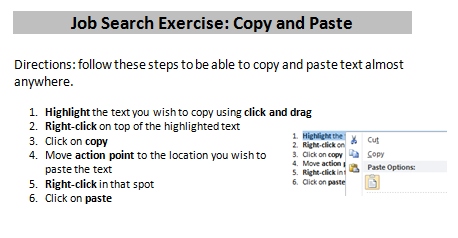 	Instruct them to copy and paste it somewhere else Step 5: Expand knowledge Explain that right-click is the best way to copy and paste because you can also do that on the internet and other programs BUT there are other ways to copy and pastePoint out where to find copy and paste on the ribbon (toolbars) Explain that you can copy text from the internet and paste it in a document and vise-versa	Copy and paste can be used in any program	We will practice this more in the last activity for the day Teacher Directions:   Activity 2: TABS Step 1: Set-up 	Instruct everyone to go online and type indeed.com into the address bar 	Instruct everyone to type “security” into the search bar in indeed 	Instruct everyone to click on one of the results Step 2: Tabs explanation 	Everyone should have a job result open 	Ask learners how you go back to the results page 	Back arrow? Nope, doesn’t work 	Instruct everyone to look above the address bar 	Do they see different text explaining pages they might have been on? 	These are tabs Step 3: Tabs Navigation 	Learners should have their EYES FORWARD AND HANDS OFF OF THEIR COMPUTER 		Demonstrate how to move to the other tab Example: internet tabs are like tabs in a file folder.  You pick the one that is relevant to your needs and the tab itself lists a clue as to what is inside. 	Open another result	Demonstrate how to close that tab, not the whole page Step 4: Group Practice 	As a class, practice moving between tabs and closing JUST TABS 	Have learners explain the steps as they go using appropriate vocabularyStep 5: Open a new tab	Teacher should demonstrate how to open a new tab 	Students should practice as a class	Close out of the new tab For next activity, everyone should leave one result page open that has a company name in itTeacher Directions:   Activity 3: Company Research   -Job Search Exercise 8: Company ResearchStep 1: Set-up Explain that when searching for jobs  you will need more information than what is provided in the job posting Ask students if they have ever researched information about a company with which they are applying?Explain that researching a company can provide helpful information for the application and interview steps Step 2: Teacher demonstration 	Learners should have their EYES FORWARD AND HANDS OFF OF THEIR COMPUTER 	Teacher should locate the company name from the job posting	Ask students how to copy and paste the company name	Use right-click to copy the company name 	Ask students how to open a new tab	In the new tab, go to Google.com 	Right-click in the search bar and click paste 	Hit enter key Step 3: Teacher demonstration of moving around website 	Learners should have their EYES FORWARD AND HANDS OFF OF THEIR COMPUTER 	Ask students if they see a result that looks like the website for the company 	Click on the link 	Use the handout that students will get to find important information 	Explain important keywords on the page: navigation bar, about, contact, what we do, etc. Explain that this might take some exploration; you might click and go somewhere that isn’t useful 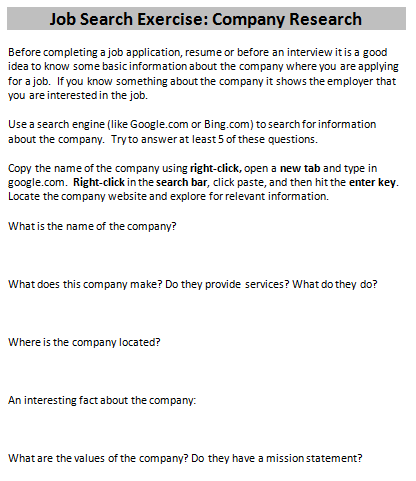 	Ask how you go back to the last page you were on: back arrow Step 4: Group navigation 	Hand out Job Search Exercise 8: Company Research 	As a class, everyone should pick the same posting 	Copy and paste the company name 	Answer the questions on the handout all together Teacher Directions:   Activity 4: Job Search If Time Allows Step 1: Independent exploration 	Learners can search for jobs on their own	They can use websites from Job Search Website handout given on day 7 Step 2: Resume workshopIf learners would rather work on their resume with any remaining time, they are more than welcome 	Job Search Exercise 7: Copy and PasteDirections: follow these steps to be able to copy and paste text almost anywhere. Highlight the text you wish to copy using click and dragRight-click on top of the highlighted text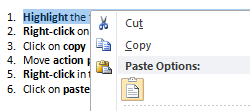 Click on copyMove action point to the location you wish to paste the text Right-click in that spotClick on paste Job Search Exercise 7: Copy and PasteDirections: follow these steps to be able to copy and paste text almost anywhere. Highlight the text you wish to copy using click and dragRight-click on top of the highlighted textClick on copyMove action point to the location you wish to paste the text Right-click in that spotClick on paste Job Search Exercise 8: Company Research Before completing a job application, resume or before an interview it is a good idea to know some basic information about the company where you are applying for a job.  If you know something about the company it shows the employer that you are interested in the job.  Use a search engine (like Google.com or Bing.com) to search for information about the company.  Try to answer at least 5 of these questions. Copy the name of the company using right-click, open a new tab and type in google.com.  Right-click in the search bar, click paste, and then hit the enter key. Locate the company website and explore for relevant information. What is the name of the company?What does this company make? Do they provide services? What do they do?Where is the company located?An interesting fact about the company: What are the values of the company? Do they have a mission statement? Objectives Learners will be able to…MaterialsMaterialsComputer skill: copy and paste text Computer skill: move between tabs Computer skill: open a new tab Literacy skill: identify key words Make Student CopiesJob Search Exercise 7: Copy and Paste: 2 per page, print one per 2 students (Tab 26) Job Search Exercise 8: Company Research (Tab 27) Props, Technology or Other ResourcesProjectorComputer for every studentUSB DrivesMake Student CopiesJob Search Exercise 7: Copy and Paste: 2 per page, print one per 2 students (Tab 26) Job Search Exercise 8: Company Research (Tab 27) Props, Technology or Other ResourcesProjectorComputer for every studentUSB DrivesLesson PlanLesson PlanVocabularyWarm-up:Description:  ask learners what kind of people make good references: anyone with whom you have had professional interaction, can speak to your employable skills.  Who makes a poor reference: family, friends.  Ask if you include references on a resume: nope. Ask when you provide references: on application or upon request.  Ask what categories are included in a resume: contact information, summary of qualifications, previous experience, military, education, hobbies/volunteers Materials/Prep: Activity 1:  Copy and Paste Description:  students will learn how to copy and paste within a document, which will then be used to copy and paste onlineMaterials/Prep: copies of Job Search Exercise 7: Copy and Paste  Activity 2:  Tabs  Description:  teacher will explain internet tabs and students will practice moving between tabs and closing tabs that are open.  This will then set-up the third activity Materials/Prep: try to locate manila folders for visual of real life tabs Activity 3:  Company Research Description:  class will use skills in copy and paste, will learn how to open a new tab and will search for company information Materials/Prep: copies of Job Search Exercise 8: Company Research Activity 4:  Find a Job Section if time Allows Description:  students can search on their own for the remainder of class.  They can use the Job Search Website handout from day 7 to locate jobs on a different website Materials/Prep: Warm-up:Description:  ask learners what kind of people make good references: anyone with whom you have had professional interaction, can speak to your employable skills.  Who makes a poor reference: family, friends.  Ask if you include references on a resume: nope. Ask when you provide references: on application or upon request.  Ask what categories are included in a resume: contact information, summary of qualifications, previous experience, military, education, hobbies/volunteers Materials/Prep: Activity 1:  Copy and Paste Description:  students will learn how to copy and paste within a document, which will then be used to copy and paste onlineMaterials/Prep: copies of Job Search Exercise 7: Copy and Paste  Activity 2:  Tabs  Description:  teacher will explain internet tabs and students will practice moving between tabs and closing tabs that are open.  This will then set-up the third activity Materials/Prep: try to locate manila folders for visual of real life tabs Activity 3:  Company Research Description:  class will use skills in copy and paste, will learn how to open a new tab and will search for company information Materials/Prep: copies of Job Search Exercise 8: Company Research Activity 4:  Find a Job Section if time Allows Description:  students can search on their own for the remainder of class.  They can use the Job Search Website handout from day 7 to locate jobs on a different website Materials/Prep: Tabs CopyPaste Highlight Right-click Action Point Tabs Search Bar vs Address Bar Navigation bar Back arrow vs tabs 